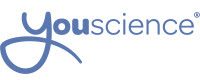 Understanding Top Talents (Middle School Aptitude Exploration)Objective: To familiarize middle school students with their strongest aptitudes, or top 2 talents according to their YouScience Snapshot results. Materials Need: YouScience Snapshot Results, Computer/tablet, Pen/PencilLesson: On the Aptitudes page of each student’s Snapshot results, he or she will have two talents highlighted at the top of the screen- those are their “Top 2 Talents.” Ask each student to write their Top Talents down and answer the associated questions: Top Talent (1) - What is this aptitude? (For example: Spatial Visualization is the ability to mentally visualize 2D objects and space in 3D.)Look at the three descriptive sentences in the box to the right of the aptitude “pie”. Which of these descriptions describes you the most? Where do you see an example of this description in your life today? (For example: I’m strong in Visual Comparison Speed, and I always find typos and errors in the books and magazine articles I’m reading.)Top Talent (2) - What is this aptitude? (For example: Visual Comparison Speed is how quickly and accurately you notice differences between written symbols.)Look at the three descriptive sentences in the box to the right of the aptitude “pie”. Which of these descriptions describes you the most? Where do you see an example of this description in your life today? (For example: I’m strong in Visual Comparison Speed, and I always find typos and errors in the books and magazine articles I’m reading.)Next: Ask students to share some of their answers. The purpose of this activity is for students to truly understand what each aptitude means and what it looks like in their life currently. (optional) Additional Discussion: Have students brainstorm some of the ways they will be able to use these talents in high school and beyond (and not just in the context of their classes at school). For example, a student that is a Future Focuser will likely be able to take charge in a group project by setting goals for the team and making sure each person stays on task.